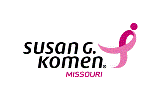                                       Local Breast Cancer Screening, Education, & Navigation 2019-2020 Grant Award RecipientsUninsured or underinsured individuals may be able to receive a free mammogram at one of these locations, all of which are Komen Missouri grant recipients.City of St. LouisBarnes-Jewish HospitalBreast Health Care for at Risk CommunitiesIf a woman has insurance, call the Breast Health Center at 314-454-7500 to schedule an appointment.If a woman does not have insurance, contact Nedra Bramlett-Stevenson, Marilyn Huffman, or Keri Hyatt, Breast Care Navigators at 314-454-8466To schedule a mammogram van, call 314-747-7222 or 1-800-600-3606. http://www.siteman.wustl.edu/St. Louis CountyMercy Hospital St. LouisBreast Cancer Screening and Education ProgramIf a woman has insurance call the Breast Center at 314-251-6300 to schedule an appointment.If a woman does not have insurance, contact Jennifer Stumpf at 314-251-6400.http://www.mercy.net/stlouismo Missouri Baptist Medical CenterThe MBMC Breast HealthCare Center Reaching the UnderservedContact Theresa Taylor, Outreach Coordinator for women with or without insurance, and for van schedule at 314-996-7585 or 314-956-9829 (cell).http://www.breasthealthcarecenter.org/SSM St. Clare Health CenterEmpowering & Engaging WomenIf a woman has health insurance, contact 636-496-2650 to make an appointment.If a woman does not have insurance, contact Adrian Winheim, patient navigator, at 636-496-2804.http://www.ssmhc.com/ SSM St. Mary's Health CenterEmpowering & Engaging WomenIf a woman has insurance, call 314-768-8353 to schedule an appointment.If a woman does not have insurance, contact Adrian Winheim, patient navigator, at 636-496-2804.http://www.ssmhc.com/       SSM DePaul Health Center 	 Empowering & Engaging WomenIf a woman has health insurance, call 314-739-0924 to schedule an appointment.If a woman does not have health insurance, contact Adrian Winheim, patient navigator, at 636-496-2804.http://www.ssmhc.com/St. Charles CountySSM St. Joseph (multiple locations)Empowering & Engaging WomenIf a woman has health insurance, contact the Scheduling Department at 636-949-9600.If a woman does not have health insurance, contact Adrian Winheim, patient navigator, at 636-496-2804.http://www.ssmhc.com/ Mid-MissouriMissouri Baptist Medical Center  Breast Health Awareness & Screening for Women in Rural Southeastern MissouriContact Theresa Taylor, Outreach Coordinator for women with or without insurance, and for van schedule at 314-996-7585 or 314-956-9829 (cell).http://www.breasthealthcarecenter.org/For other SMHW locations in MO:Show Me Healthy Women Program (SMHW)Missouri Department of Health and Senior ServicesTelephone 573-522-2845Note A list of all SMHW providers is available at http://health.mo.gov/living/healthcondiseases/chronic/showmehealthywomen/providerlists.php ILLINOISSouthern Illinois Healthcare FoundationStart Now:  Breast Cancer Awareness ServicesMammograms done at Touchette Regional Hospital in East St. Louis.Contact Patient Navigators: Tamica Handy/618-332-6125; Daquiti Shabazz/618-332-6127, or Nereyda Vargas/618-332-6128.http://www.touchette.org/start-now.htmFor other IBCCP locations in IL:Illinois Breast and Cervical Cancer ProgramOffice of Women’s Health Services, IL Department of Public HealthFor women with or without insurance, call the Illinois Department of Public Health’s Women’s Health-Line at 1-888-522-1282 or TTY at 1-800-547-0466	Note A list of IBCCP agencies is available at http://cancerscreening.illinois.gov.  Breast Cancer Support Resources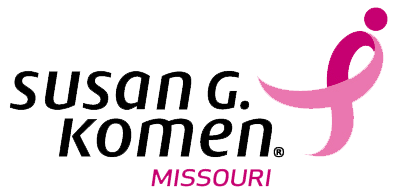 Additional Resources (NOT specific to Breast Cancer) can be found on the Siteman Survivor Resource Guide: https://siteman.wustl.edu/wp-content/uploads/2015/10/YWBCP-SURVIVOR-RESOURCE-GUIDE-AUG-18.pdfOther AssistancePrescription and transportation assistance, medical supplies: St. Louis Peregrine Society, http://peregrinesoc.org/, Contact 314-781-6775 or stlpscun@hotmail.com.Financial assistance (Resource list of national organizations that provide copay and prescription assistance and more): http://www.cancercare.org/get_help/assistance/tips_assist.php (“Financial Help for People with Cancer” document) & http://www.cancer.net/patient/All+About+Cancer/Newly+Diagnosed/Financial+Resources.House cleaning: http://www.cleaningforareason.org/, offers free professional house cleaning and maid services for women undergoing treatment for cancer. Mammograms - East Missouri Action Agency – Park Hills -573-431-5191 (Missy)Mammograms – East Missouri Action Agency – Cape Girardeau – 573-334-2516 (Donna)Mammograms – St. Francis Medical Center) – SEMO – provided by Dig for Life – 573-331-5209Type of AssistanceOrganizationNutrition SupportFood Outreach http://foodoutreach.org/ 314.652.3663Food Outreach provides nutritional support to men, women and children living with HIV/AIDS or cancer.Financial Assistance, Treatment AssistanceGateway to Hope, http://www.gthstl.org/314.569.1113Gateway to Hope helps secure financial assistance for individuals in need diagnosed with or at high risk for developing breast cancer.Barnard Health and Cancer Information Center, https://siteman.wustl.edu/visiting/barnard-health-cancer-information-center/316.362.7844A resource to Siteman cancer patients that educates individuals on a range of topics, from coping with chemotherapy to finding parking on campus, provides a peaceful rest area for families and patients, and distributes resources such as nutritional supplements and head coverings. The Pink Daisy Project, https://www.pinkdaisyproject.com/need-help.htmlA national organization that helps by providing financial assistance through giftcards for groceries, restaurants and gas. Help Hope Live, https://helphopelive.org/about/mission-values/A national organization that helps pay for a wide range of expenses, including out-of-pocket costs for: medication, durable medical equipment, home health care, wheelchair-accessibility modification, physical therapy, innovative treatments, medical travel and temporary relocation. Support groupsCancer Support Community of Greater St. Louis, http://www.cancersupportstl.org/ 314.238.2000  The CSC offers support groups for those diagnosed with cancer, family members, and those who’ve lost loved ones to cancer.Pink Link, https://pinklink.orgAn online support community where breast cancer survivors can come together to find sisterhood, knowledge, and empowerment. Rethink Breast Cancer, https://rethinkbreastcancer.com/living-with-breast-cancer/breast-cancer-resources/A network that focuses specifically on younger women living with breast cancer. Bras & Breast Forms,Support groupThe Breakfast Club, http://breakfastclub-stl.org/Contact: Eloise Crayton (eloisec@sbcglobal.net) or Sherrill Jackson (sherrilljackson@sbcglobal.net), 314.972.8883The Breakfast Club is an African-American support group that provides many programs.  They provide bras and breast prostheses to women who’ve had mastectomies.No Woman Left Behind, http://www.nwlb.org314.878.4144Providing women recoving from the effects of breast cancer and without other resources, free breast prosthesis, surgical bras, and other related products. Additional Support ServicesValdea’s Hope, https://valedashope.org314.607.7799Donates recliners to women who have had a double mastectomy. Good Wishes, http://www.goodwishesscarves.org888.778.5998Provides free head wraps and scarves to anyone experiencing the thinning or loss of hair as a result of illness or treatment. Tata Sisterhood Foundation, https://tatasisterhood.org/about/Helps women from suffering from Triple Negative Breast Cancer by providing care packages, financial support, and other resources and support services. 